Участие в «Школе Волонтеров» - 9 декабря 2021Волонтеры - это люди, занимающиеся общественно-полезной деятельностью на безвозмездной основе 8 декабря команда активистов "РДШ Десяточки" приняла участие в "Школе волонтеров", который проходил в Молодежном ресурсном центре  В формате интерактивной беседы был проведен нетворкинг, в котором участники поделились свои опытом волонтерской деятельности Наши участники приняли активное участие в реставрации деревянных наличников, которые скоро украсят дом по ул. Красная в г. Кунгуре 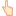 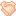 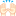 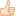 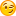 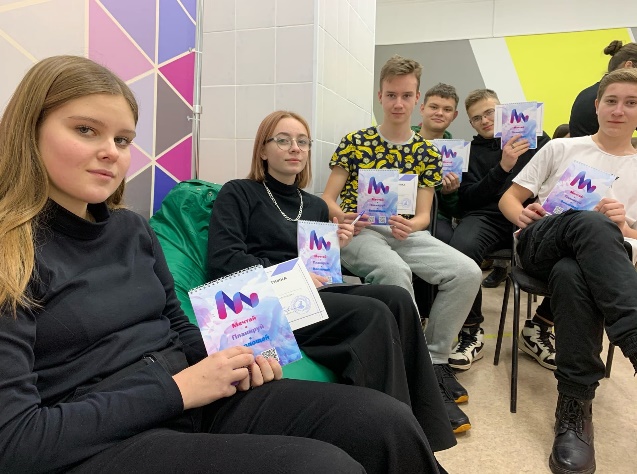 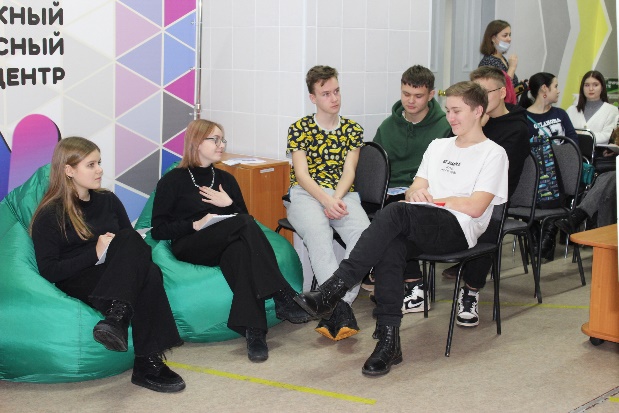 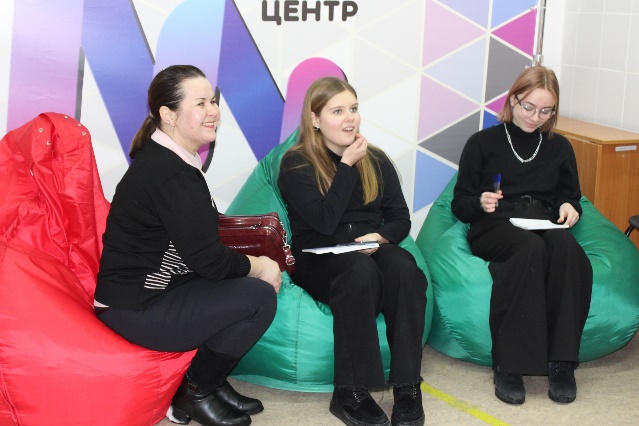 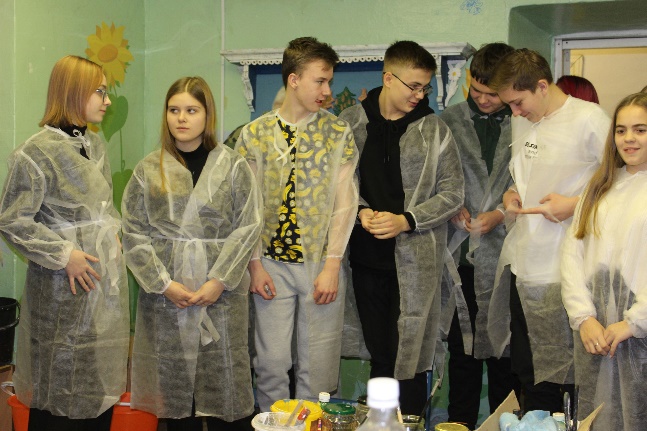 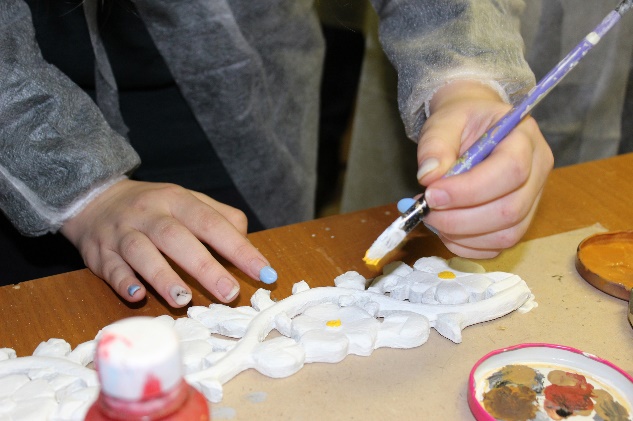 